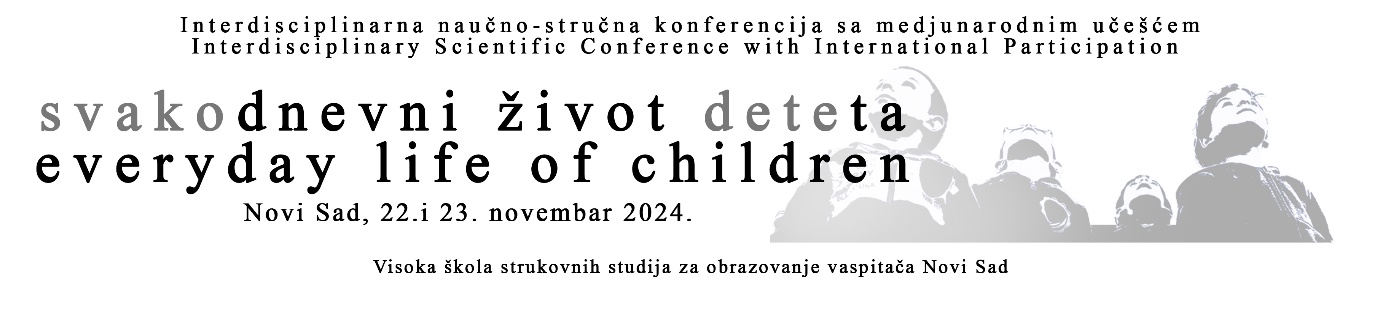 Interdisciplinarna naučno-stručna konferencija sa međunarodnim učešćemInterdisciplinary Scientific-Professional Conference with International ParticipationU organizaciji Visoke škole strukovnih studija za obrazovanje vaspitača Novi Sad, Fakulteta za odgojne i obrazovne znanosti u Puli, R. HrvatskaFakulteta za obrazovne nauke Štip, Severna Makedonija Udruženja vaspitača Vojvodine iPedagoškog društva VojvodineSVAKODNEVNI ŽIVOT DETETA22. i 23. novembar 2024. Novi Sad PROGRAMPRVI DAN  22. 11. 2024.   PETAK	14:00-14:30	Okupljanje i registracija učesnika    14:30–15:00	Svečano otvaranje PLENARNA PREDAVANJA15:00–15:20	 Danijela Blanuša Trošelj (Fakultet za odgojne i obrazovne znanosti u Puli):     PRAVO DJETETA NA IGRU - LAŽNA ILI STVARNA DOBROBIT15:20–15:40      Tijana Prodanović (Matematički fakultet, Univerzitet u Beogradu):    ASTRO(FIZIKA) OD MALIH NOGU15:40–16:00    Jovanka Ulić (Visoka škola strukovnih studija za obrazovanje vaspitača Novi Sad): KULTURA U SVAKODNEVNOM ŽIVOTU DETETA16:00–16:30   Pauza za kafuUSMENA IZLAGANJAModerator: Svetlana Radović16:30–16:45   Svetlana Radović (Visoka škola strukovnih studija za obrazovanje vaspitača Novi Sad, Novi Sad, Srbija): Diskurzivna konstrukcija detinjstva neoliberalizma - implikacije po rano obrazovanje i dobrobit deteta16:45–17:00   Monika Terlević, Danijela Blanuša Trošelj (Fakultet za odgojne i obrazovne znanosti, Sveučilište Jurja Dobrile u Puli, Hrvatska): Poticajnim okružjem do dobrobiti djece – odgajateljska perspektiva 17:00–17:15 DiskusijaOpciono: druženje, obilazak  Petrovaradinske tvrđave i poseta Opservatoriju/Svemirskom muzejuDRUGI DAN  23. 11. 2024.   SUBOTA	9:00–9:30	Okupljanje i registracija učesnikaUSMENA IZLAGANJA Sekcija IModerator: Lada Marinković9:30–9:45	Lada Marinković (Visoka škola strukovnih studija za obrazovanje vaspitača Novi Sad, Srbija): Veštačka inteligencija u svakodnevnom životu dece9:45–10:00	Danica Pušković (OŠ „22 avgust”, Novi Sad, Srbija): STEM obrazovanje dece u školskoj praksi10:00–10:15	Ljiljana Krstevska (Akademija savremenih edukacija Pro Scientia, Skoplje, Severna Makedonija): IKT tehnologija u ranom razvoju dece10:15–10:30	Sanja Gacov (University ,,Goce Delcev”, Štip – Faculty of educational  sciences, Republic of North Macedonia): Prednosti i ograničenja učenja na daljinu10:30–10:45	Biljana Loteska (Dečji vrtić JUDG „Detska Radost”, Skoplje, Severna Makedonija): Deca i mediji – Kodeks o zaštiti dece od prekomerne upotrebe televizije i mobilnih telefona 10:45-11:00      Diskusija11:00 –11:30    Kafe pauzaUSMENA IZLAGANJA Sekcija IIModerator: Aniko Utaši9:30–9:45	Jovanka Denkova (Filoloski fakultet, Univerzitet Goce Delcev, Štip, Severna Makedonija): Literatura za decu – kao prilika da učimo o svetu oko nas9:45–10:00	Jovana Stevanović (Univerzitet u Nišu, Filozofski fakultet, Niš): Srpska književnost 18. i 19. veka u savremenoj nastavi: analiza pripovedaka Čiča Jordan i Ibiš-aga Stevana Sremca i komedije Laža i paralaža Jovana Sterije Popovića10:00–10:15	Vjekoslava Jurdana, Mirela Tuhtan, Mia Host (Fakultet za odgojne i obrazovne znanosti, Sveučilište Jurja Dobrile u Puli, Republika Hrvatska; OŠ„Drago Gervaisˮ, Republika Hrvatska): Književna zavičajna baština u životu suvremenog djeteta (uz primjer školskog projekta o liku i djelu Drage Gervaisa)10:15–10:30    Ines Voršić, Barbara Bednjički Rošer  (Pedagoški fakultet, Filozofski fakultet, Univerzitet u Mariboru, Slovenija): Čitanje kao svakodnevna aktivnost deteta i temelj razvoja čitalačke pismenosti10:30–10:45  Diskusija10:45–11:00   Kafe pauzaUSMENA IZLAGANJA Sekcija IIIModerator: Vesna Colić11:00–11:15    Roza Kosteska, Tatjana Gregova (JOUGD „Jasna Risteskaˮ, Ohrid, Severna Makedonija; JOUGD „Majski cvetˮ, Bitola, Severna Makedonija): Dnevna rutina kao faktor holističkog razvoja dece predškolskog uzrasta11:15–11:30     Marija Lukić, Kristina Žunić (Akademija strukovnih studija, Odsek studija za vaspitače i medicinske sestre vaspitače, Šabac, Srbija): Participacija dece u vaspitnoj praksi11:30–11:45	Jelena Petković, Vera Jovanović, Marina Janković (Predškolska ustanova „Radostˮ, Čačak, Srbija): Vrtić po meri deteta11:45–12:00	Jelena Bogojević (OŠ „Žarko Zrenjaninˮ, Pančevo, Banatsko Novo Selo, Srbija): Učenje iz pozicije deteta: Šta kažu učenici?12:00-12:15	Tamara Radovanović, Vesna Colić i Uglješa  Colić (Visoka škola strukovnih studija za obrazovanje vaspitača  Novi Sad, Novi Sad, Srbija); Rutine i rituali u novosadskim vrtićima12:15 – 12:30	Diskusija12:30 –14:00	Pauza za ručakUSMENA IZLAGANJA Sekcija IVModerator: Milena Zorić Latovljev11:00–11:15	Tatjana Milivojčević (PU „Pčelicaˮ, Sremska Mitrovica, Srbija): Didaktička uloga stripa u radu sa decom predškolskog uzrasta11:15–11:30     Tamara Grujić, Slobodan Balać (Visoka škola strukovnih studija za obrazovanje vaspitača u Kikindi, Kikinda, Srbija): Intermedijalne govorne forme u funkciji razvoja ritmičkih i govornih sposobnosti dece11:30–11:45	Dragana Gavrilović-Obradović (OŠ „Đura Jakšićˮ, Kać, Srbija): Primena Blumove taksonomije u različitim tematskim aktivnostima11:45–12:00	Olgica Stojić, Tatjana Bjeletić, Ivana Nikačev (Predškolska ustanova „Dreamlandˮ, Novi Sad, Srbija): Participacija dece stranaca u bilingvalnom programu vrtića12:00–12:15	Slobodan Balać, Bogdan Tomić, Angela Mesaroš Živkov (Visoka škola strukovnih studija za obrazovanje vaspitača u Kikindi, Kikinda, Srbija) Muzika i pokret u funkciji ranog razvoja dece12:15 – 12:30  Diskusija12:30–14:00   Pauza za ručakUSMENO IZLAGANJE14:00–14:15	Nataša Tasić (Akademija vaspitačko-medicinskih strukovnih studija, Kruševac, Srbija): Cirkus u obrazovanju: o vrednostima, principima i mogućnostimaRADIONICA14:15–15:15  Dragan Jajić Vladisavljev (Kreativni pogon; Novi Sad, Srbija): Umetnost cirkusa u svakodnevici detetaDiskusija15:15 – 15:30 pauzaUSMENA IZLAGANJA Sekcija VModerator: Otilia Velišek-Braško15:30–15:45	Otilia Velišek-Braško, Dijana Kopunović Torma (Visoka škola strukovnih studija za obrazovanje vaspitača  Novi Sad, Novi Sad, Srbija; Visoka škola strukovnih studija za obrazovanje vaspitača u Kikindi, Kikinda, Srbija): Porodično orijentisane rane intervencije u svakodnevnom kontekstu deteta sa potrebom za dodatnom podrškom15:45–16:00	Olgica Pušić Ugrnov, Nikolina Ilić  (PU „Dobra vilaˮ, Novi Sad, Srbija) „Recepti za roditeljstvoˮ kao potreba u svakodnevnom životu savremene porodice16:00–16:15	Slađana Velendečić, Tatjana Ljubojević (Muzej Vojvodine Novi Sad, Srbija; Muzej Vojvodine Novi Sad, Srbija): Edukativni porodični programi u Muzeju Vojvodine16:15–16:30	Bojana Subašić, Otilia Velišek-Braško (Visoka škola strukovnih studija za obrazovanje vaspitača, Novi Sad, Srbija) Svakodnevni život deteta u oblasti inkluzije: izazovi, iskustva i podrška16:30–16:45	Snežana Stavreva Veselinovska (Fakultet obrazovnih nauka Univerziteta „Goce Delčevˮ, Štip, Severna Makedonija): Zašto deca provode manje vremena u prirodnom okruženju?16:45–17:00      Diskusija17:00 – 17:30	Završna  plenarna diskusija i zaključci konferencije17:30 – 18:00	Podela zahvalnica i sertifikata; zatvaranje Konferencije